ΦΥΛΛΑ ΕΡΓΑΣΙΑΣ1Η ΔΙΔΑΚΤΙΚΉ ΩΡΑEnvironmental pollution!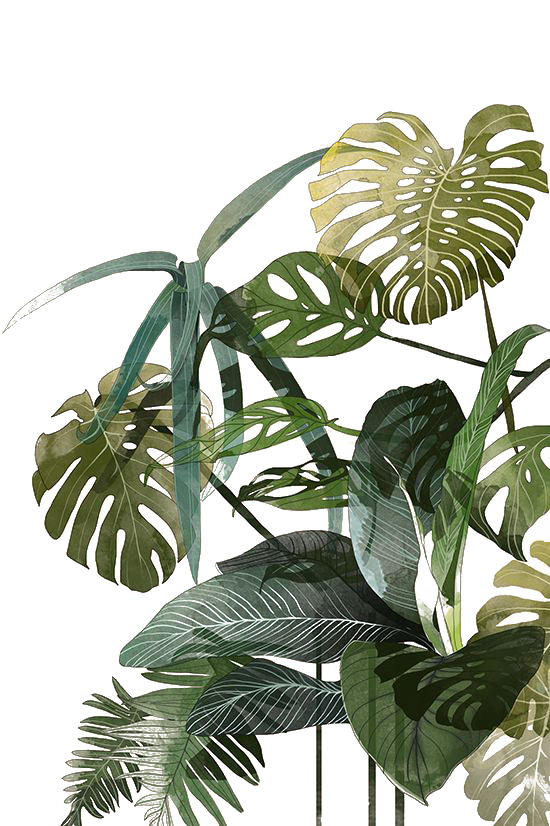 Δραστηριότητα 1: Να επισκεφτείς τις ιστοσελίδες που ακολουθούν,  να ερευνήσεις τους τρόπους που μολύνεται το περιβάλλον και να κρατήσεις σημειώσεις!Air pollution: https://www.youtube.com/watch?v=e6rglsLy1Ys. Water pollution: https://www.youtube.com/watch?v=71IBbTy-_n4Soil pollution: https://www.youtube.com/watch?v=iIHw8gf6LqYΔραστηριότητα 2: Να παρακολουθήσεις το βίντεο στο YouTube για να θυμηθείς πώς δημιουργείται ένας ψηφιακός πίνακας ανακοινώσεων (https://www.youtube.com/watch?v=Nu5CRDB31We)!Δραστηριότητα 3: Στη συνέχεια, είτε να δημιουργήσεις ένα δικό σου πίνακα ανακοινώσεων είτε να επισκεφτείς τον πίνακα που έχω δημιουργήσει (http://linoit.com/users/VaSS-3_/canvases/Environmental%20pollution%21) και να προσθέσεις εικόνες, φωτογραφίες ή βίντεο με θέμα τη μόλυνση του περιβάλλοντος.Δραστηριότητα 3: Στη συνέχεια, είτε να δημιουργήσεις ένα δικό σου πίνακα ανακοινώσεων είτε να επισκεφτείς τον πίνακα που έχω δημιουργήσει (http://linoit.com/users/VaSS-3_/canvases/Environmental%20pollution%21) και να προσθέσεις εικόνες, φωτογραφίες ή βίντεο με θέμα τη μόλυνση του περιβάλλοντος.https://www.pngwing.com/en/free-png-bznlj